Honors 1984 Reading Schedule and Important Dates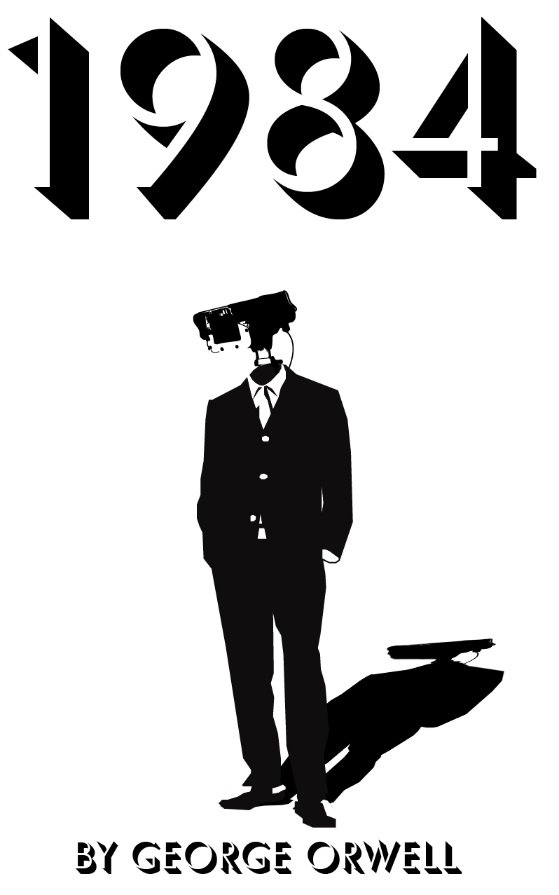 Chapter 1, Sections 1, 2, 3, 4(pages 1-48)Tuesday, November 10thChapter 1, Sections 5, 6, 7, 8(pages 48-104)Friday, November 13thChapter 2, Sections 1, 2, 3, 4, 5(pages 105-157)Monday, November 16thChapter 2, Sections 6, 7, 8, 9, 10(pages 157-224Thursday, November 19thChapter 3, All SectionsTuesday, November 24th***Movie Trailer Project Due DateMonday, December 7th***1984 TestTuesday, December 8th2015 Globe Awards CeremonyWednesday, December 9th